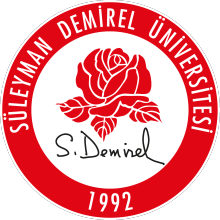 SÜLEYMAN DEMİREL ÜNİVERSİTESİSAĞLIK BİLİMLERİ FAKÜLTESİFakülte Yönetim Kurulu/Fakülte KuruluKararları İş Akış Şeması